Отчет по итогам опроса слушателей онлайн-курса«Оценка проектов и программ в сфере детства» Цель опроса: собрать обратную связь об опыте использования сервиса ПИОН слушателями онлайн-курса и на  основе ее анализа сформулировать рекомендации по доработке сервиса.Всего на вопросы анкеты ответили 23 слушателя онлайн-курса, из них 14 заполнили все необходимые вкладки полностью. 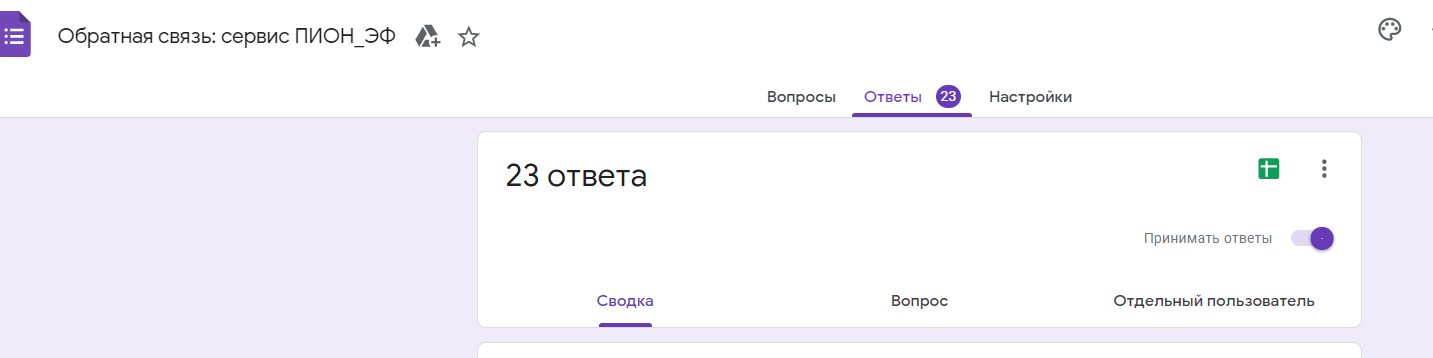 Результаты:1.Оценка понятности.1.1. Вопрос: «Оцените по 5 балльной шкале понятность ПРОЦЕДУРЫ РЕГИСТРАЦИИ на  сервисе ПИОН, где 1 – совсем все  непонятно, 5 –  все абсолютно понятно»Результаты: средняя оценка 4,7 , 20 из 23 слушателей, ответивших на вопрос, поставили оценку «5». Оценки ниже средней связаны с тем, что этим участникам опроса потребовалась помощь при регистрации, которую они получили через чат. 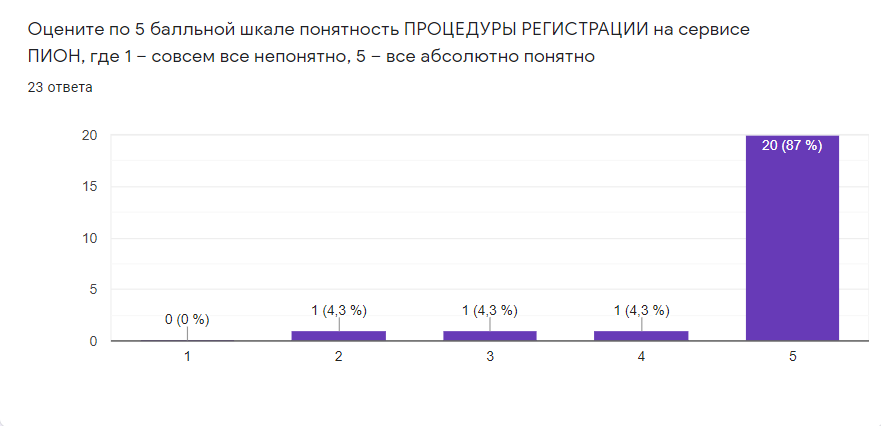 Пожелания: добавить регистрацию через аккаунты в соцсетях1.2 Вопрос: «Оцените по 5 балльной шкале, насколько понятно, как заполнить ОПИСАНИЕ ПРОГРАММЫ  на  сервисе ПИОН, где 1 – совсем все  непонятно, 5 –  все абсолютно понятноРезультат: средняя оценка 4,4.  14 слушателей из 23 ответивших на вопрос поставили оценку «5», 3 – оценку  «4», 6  - оценку  «3».  Основные сложности связаны с ограничением по знакам, не до конца очевидными «местами», в которые надо вносить информацию, с категоризацией целевых групп и типа практик по категориям «верхнего уровня», «не сразу понятно, где и как можно редактировать»,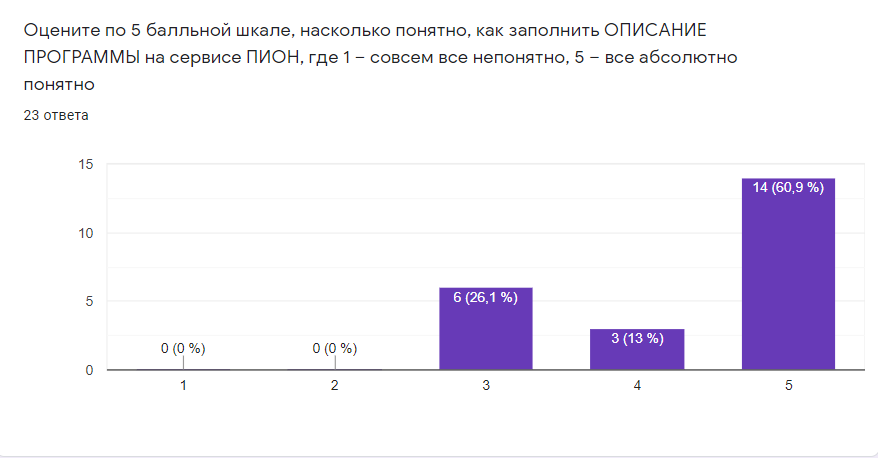 Пожелания:  улучшить интерфейс, добавить контрольные вопросы, помогающие ответить содержательно. Есть помощники по технической составляющей, но нет по содержательной.1.3 Вопрос: «Оцените по 5 балльной шкале, насколько понятно, как работать с ЦЕПОЧКОЙ СОЦИАЛЬНЫХ РЕЗУЛЬТАТОВ  на  сервисе ПИОН, где 1 – совсем все  непонятно, 5 –  все абсолютно понятно».Результаты: средняя оценка 4,3. 10 слушателей из 23 поставили оценку «5», 9 – оценку  «4», 4  - оценку  «3».  Основные сложности, которые возникли у слушателей при работе с ЦСР,  связаны с содержательной стороной. 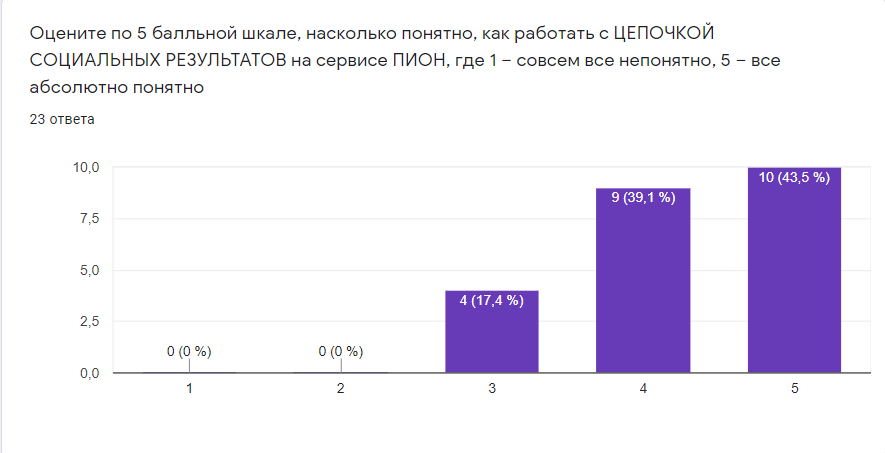 Пожелания: создать библиотеку активностей, расширить перечень социальных результатов для выбора, подумать над формой, в которой скачивается ЦСР1.4 Вопрос: «Оцените по 5 балльной шкале, насколько понятно, как заполнить ПЛАН МОНИТОРИНГА  на  сервисе ПИОН, где 1 – совсем все  непонятно, 5 –  все абсолютно понятно».Результаты: средняя оценка 4,3. 12 слушателей из 23 поставили оценку «5», 7 – оценку  «4», 3  - оценку  «3»,1 – оценку  «1».  Самая низкая оценка связана с тем, что слушатель не смог заполнить форму и не получил своевременно помощь, в том числе по причине позднего по срокам обращения за ней. Основные сложности: нельзя удалить строку, которая не является последней, нет раскрытия сути методов.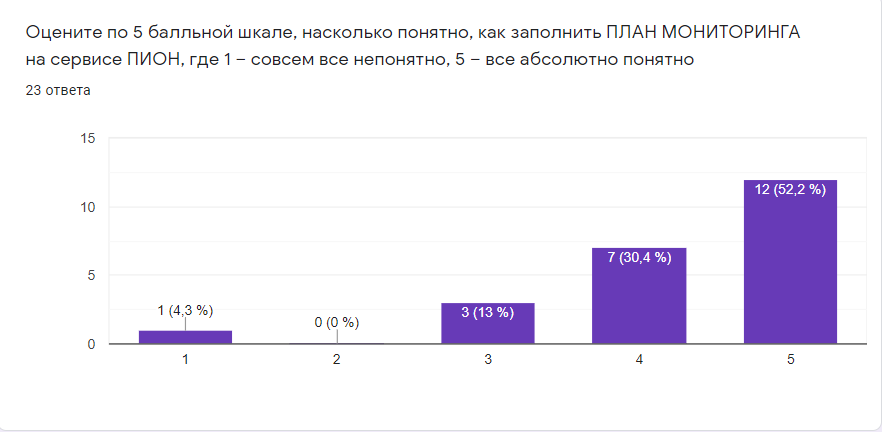 Пожелания: добавить подсказки по сути методов и инструментов.В целом уровень поддержки при работе с сервисом слушатели оценили достаточно высоко.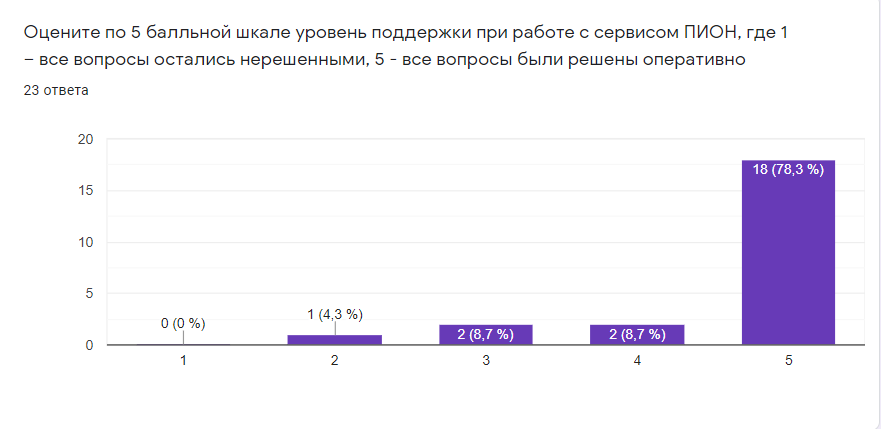 2. Оценка полезности.Наиболее полезным (ответ «полезно» выбрали 20 из 23 слушателей) из реализованного на данный момент функционала участники опроса считают возможность скачать созданные с помощью сервиса документы (ЦСР и план мониторинга). 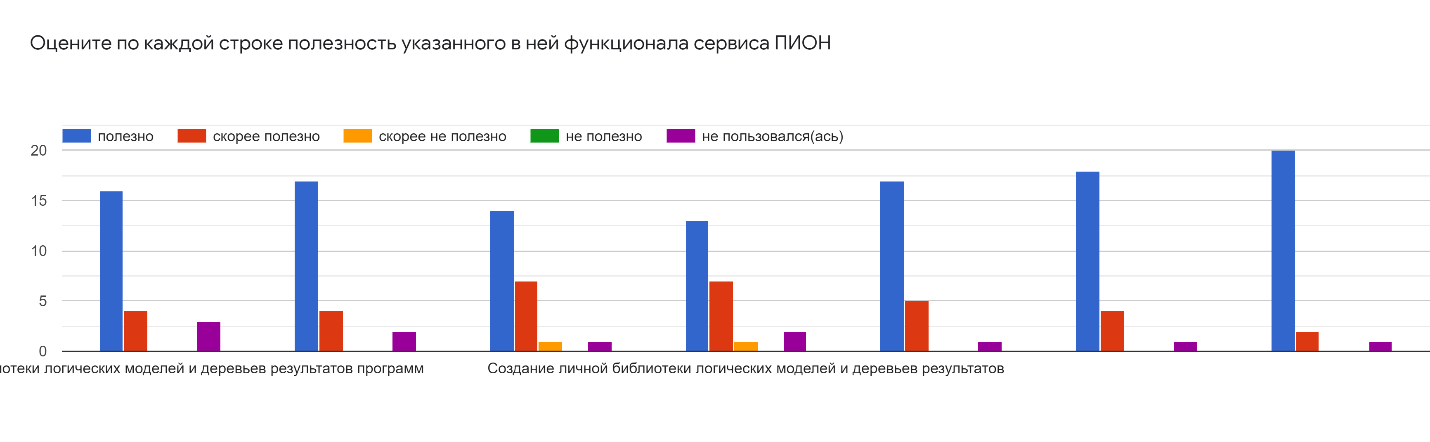 Полезными (17-18 слушателей из 23 выбрали ответ «полезно») участники опроса считают следующие возможности:  «Наличие  библиотеки социальных результатов с показателями и инструментами для их измерения» , «Проектирование цепочки социальных результатов», «Составление плана мониторинга и рабочей формы мониторинга»Наименее полезным  -  возможность создать личную библиотеку логических моделей и личную библиотеку социальных результатов (13 и 14 слушателей выбрали ответ «полезно» соотве тственно , и есть по 1 ответу «скорее не полезно»).Пожелания по добавлению функционала: добавить визуализацию дерева результатов, возможность удалять и редактировать записи, контакты технической поддержки на видном месте.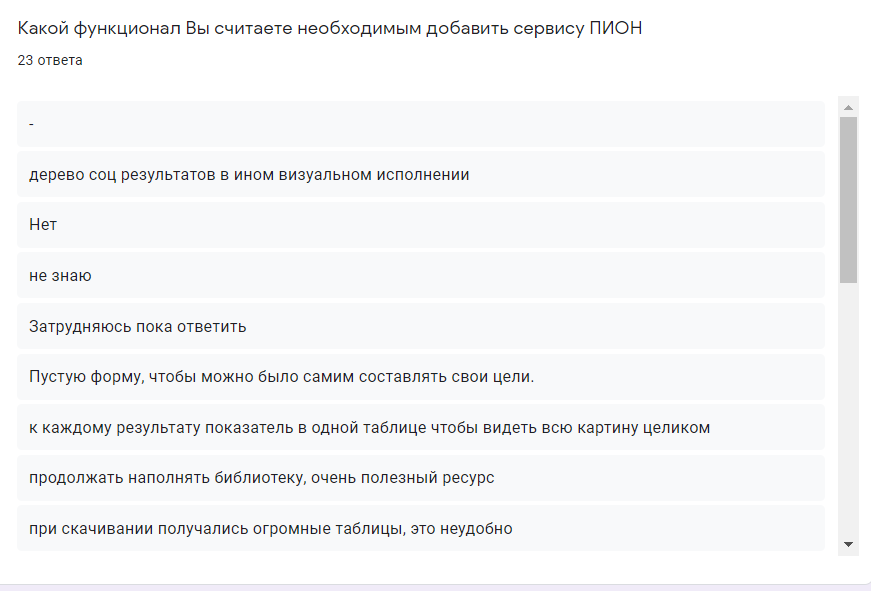 Рекомендации по доработке сервиса по результатам опроса: Оформление, дизайнНа вкладке «Описание программы» - сделать более явным, куда надо вносить информацию о программе (например, обозначить поля для внесения информации)Сделать более явными возможности для редактирования ранее внесенной информации (значок, или всплывающую текстовую подсказку при наведении на поле с текстом)Сделать более понятным, что необходимо развернуть вкладки (Цепочка социальных результатов, Показатели и план мониторинга), чтобы начать работать.Технические задачиСоздать возможность отправлять запрос на восстановление пароляДать возможность редактировать и удалять заполненные поля (строки) в Предположения и Контексты Сделать подсказку при добавлении новой целевой группы, что необходимо обновить страницу и кнопку Обновить. Так как сейчас добавление новой целевой группы сразу не происходит,  только после нажатия F5. Добавить всплывающие подсказки о сути методов, при наведении на название метода при заполнении плана мониторинга.Добавить значок «книжка» во все  столбцы плана мониторинга, при нажатии на которые будут появляться текстовые подсказки (как в цепочке социальных результатов).Сделать возможным добавление и удаление строк в плане мониторинга и рабочей форме в любом месте.Дополнить библиотеку социальных результатов социальными результатами для практик поддержки семей с особыми детьми (настроить поиск по промаркированным социальным результатам).Добавить в фильтры  поиска в библиотеках тематические группы. Промаркировать по ним логические модели и социальные результаты. 